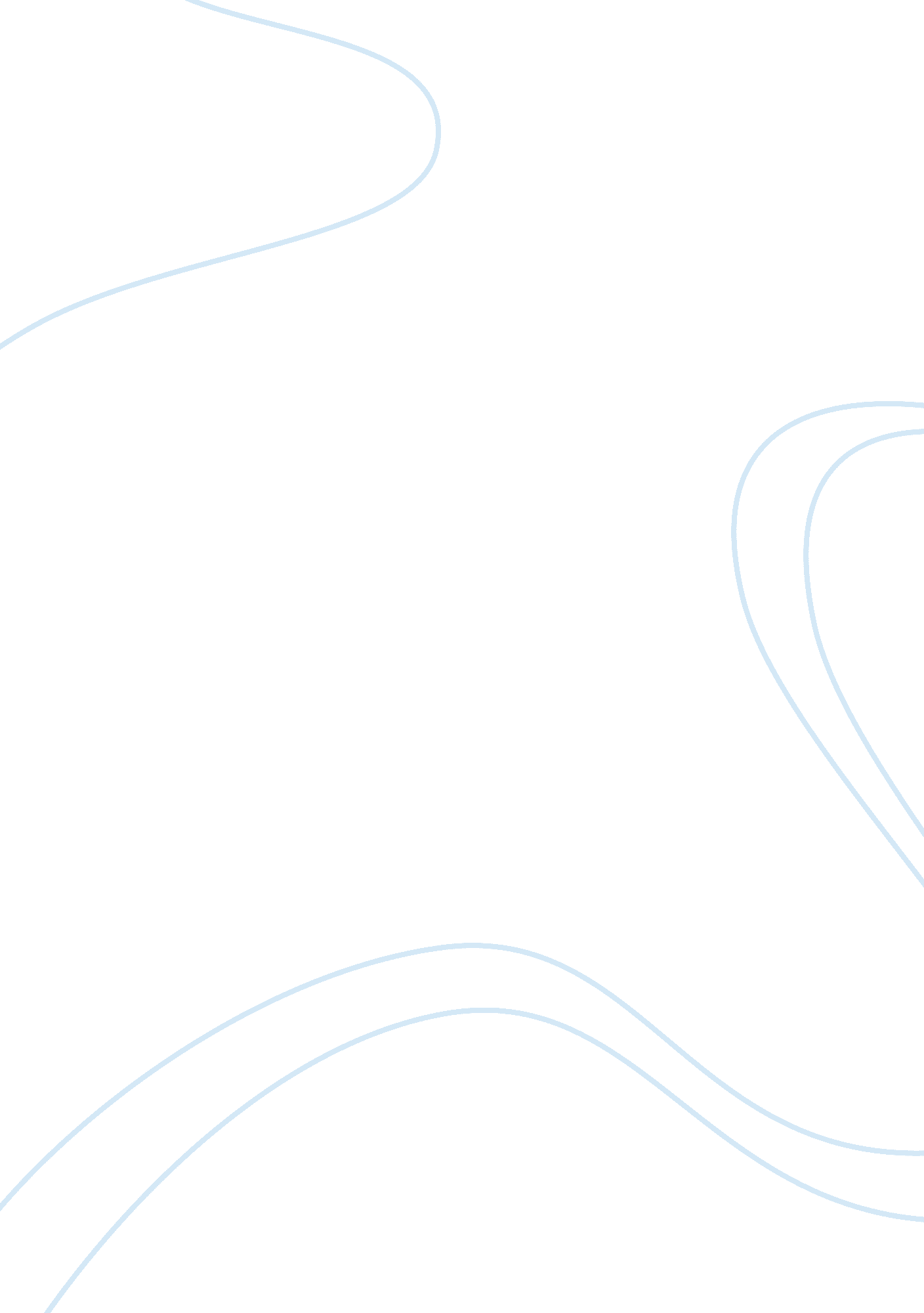 Middle ages Сulture and arts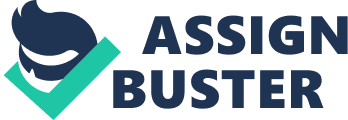 What are three relationships between the arts and Early Middle Agescultureyou would want your students to know? What are three relationships between the arts and Late Middle Ages culture you would want your students to know? Why did you select those relationships? The three relationships between the arts and Early Middle Ages culture that I want my students to know about would have to be Animal Style, the remaining books of Christian Gospel and lastly the Manuscripts Illumination. The three relationships between the arts and the Last Middle Ages culture that I want my students to know about would have to be the Gothic buildings, this period’s sculpture, and lastly their architecture. The Early Middle Ages The Animal Style merged both the Christian and the Celto-Germanic traditions. The artists of this time used their idea of vision and depth to make symmetrical figures that give rise to distorted images of animals. Remaining books of the Christian Gospel clearly show both in faith that the monasteries taught during this time, and the amount of work that artisans and religious people put into objects of faith, this effort cannot be separated from the importance of faith and religion in their lives. Religion was greatly important to their culture, and the two are inseparable. Lastly, the Manuscript Illumination; the monks put their detailed craftsmanship into revising, copying, and painstakingly illustrating holy books as a labor that showed their devotion to order God, and the church. These books are beautiful because of the attention to detail that the monks paid, and much of our knowledge about this time comes from these books. Late Middle Ages Gothic buildings have remained important throughout time and many still stand. They changed the culture of the civilization of their time and continue to be important today. Sculptures adored the sides of Cathedrals and other buildings, and the attention to detail paid to these shows how dedicated they were about their artwork. Lastly, their architecture work that they did to every single building and painting and etc are more than brilliant. Their architecture shows more than just beauty but also math and so on. 